Değerli müşterimiz;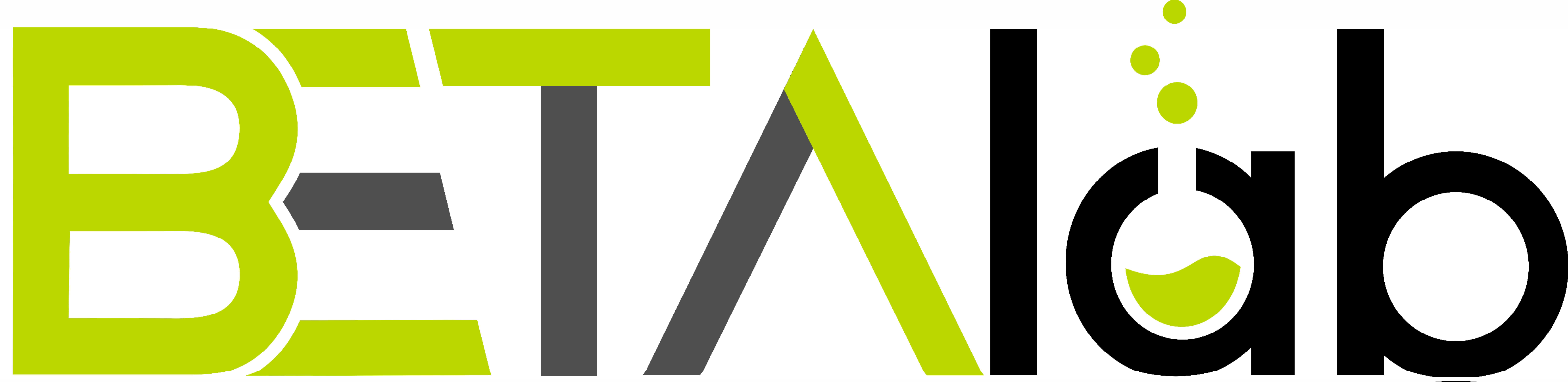 Sizlere daha iyi hizmet sunabilmek, beklenti ve önerilerinizi ölçebilmek amacıyla hazırlamış olduğumuz bu formu doldurmanızı, mail, faks, posta ile adresimize göndermenizi veya elden teslim etmenizi rica ederiz. Saygılarımızla,F-P.8.6-02 /04-23.02.2023	Yayın Tarihi:05.08.2019	Sayfa No 1 / 1Tarih:Firma Adı:Formu dolduran kişi/Görevi:Adres:Tel/Fax/E-mail:İmza:SORULARSORULARÇok memnunum (10)Memnunum (8)Orta derece memnunum (6)Memnun değilim (2)Hiç memnun değilim (0)1Firmamız ile çalışmaktan memnun musunuz?2Hizmetlerimizi kaliteli ve güvenilir buluyor musunuz?3Firmamız yetkililerine rahatça ulaşabiliyor musunuz?4Fiyat politikamızdan memnun musunuz?5Hizmetlerimiz ile ilgili bilgilendirmeyi doğru ve yeterli buluyor musunuz?6Teklifimizi zamanında alabiliyor musunuz?7Teklifimizin içeriğini anlaşılır buluyor musunuz?8Firmamızın tarafsızlık politikası ve uygulamalarından memnun musunuz?9Analiz raporları zamanında geliyor mu?10Firmamız çalışanlarının teknik yeterliliğinden memnun musunuz?ÖNERİLER/YORUMLARYukarıda yapılan anket sonucunda;	Toplam puan:Değerlendirme tarihi:Müşteriyle görüşülmesine gerek var mı? (Kalite Departmanı)	Evet 	Hayır Düzeltici Faaliyet açılmasına gerek var mı?	Evet  	Hayır	Değerlendirme yapan / İmza:Not: Açık bir şikayet olmamasına rağmen, 60 puan altında kalan anketleri dolduran müşteriler ile mutlaka görüşülür. Düzeltici Faaliyet kararı, müşteri ile yapılan görüşme sonrası başlatılır.